PENBROOK BOROUGHParks Sub-committee EventWALK-WITH-A-DOC/JUST WALK PROGRAMIN PARTNERSHIP WITH PENBROOK REVITALIZATION INC.  (PRI)SATURDAY - JUNE 1, 2019STARTING AT 10:00 AMMEET AT THE PENBROOK COMMUNITY CENTER(ELM STREET ENTRANCE)*FREE AND OPEN TO THE PUBLIC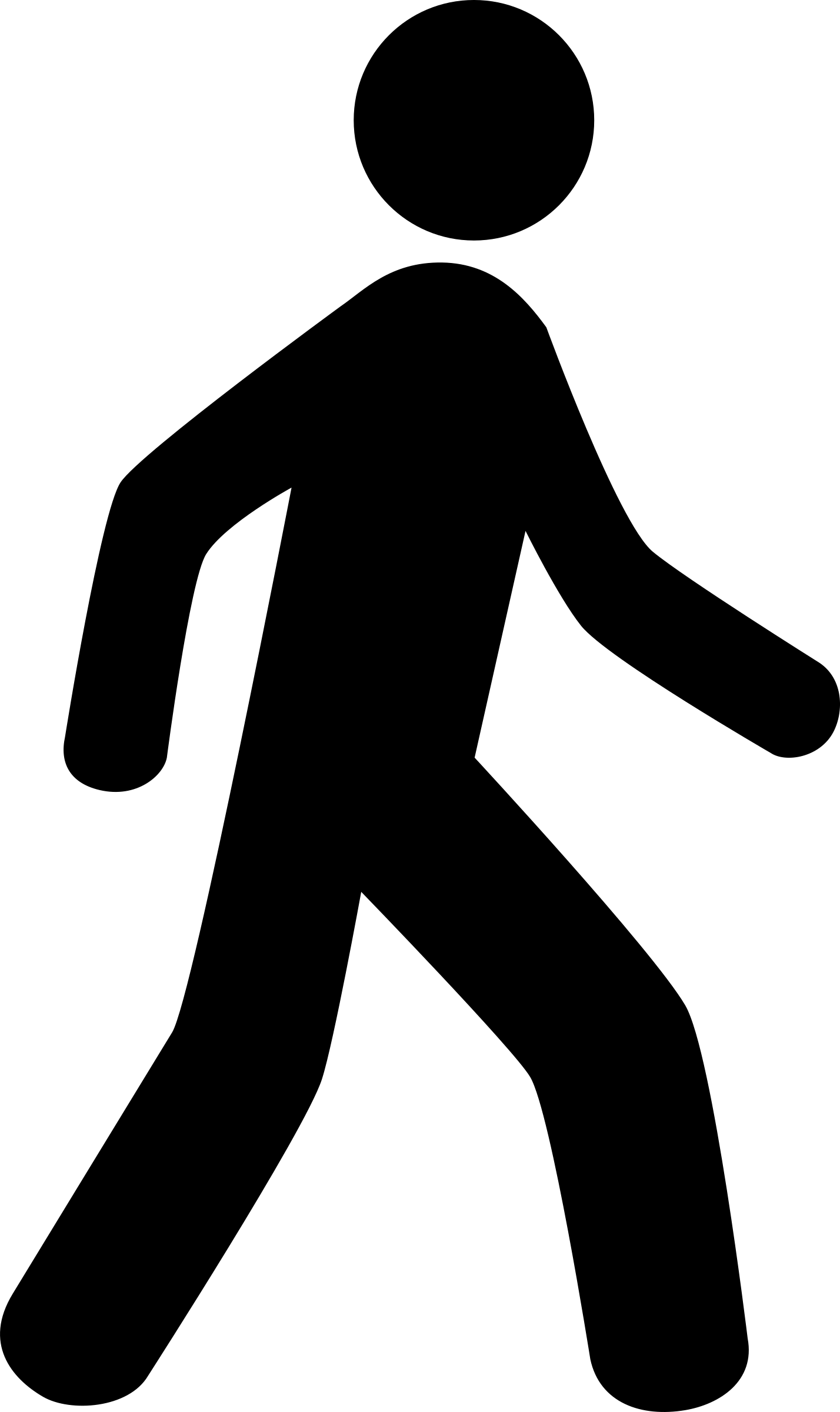 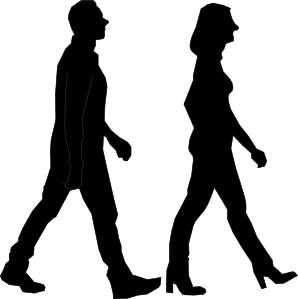 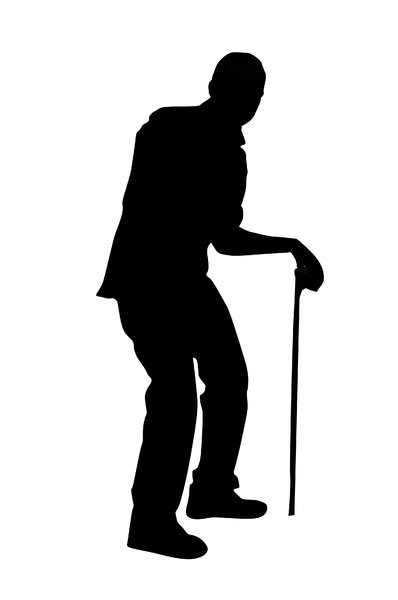 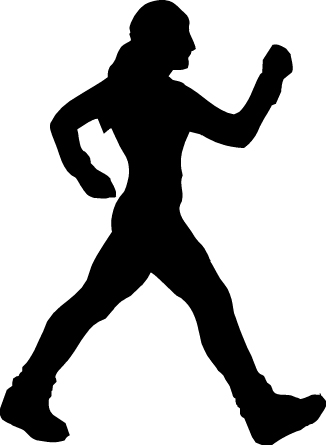 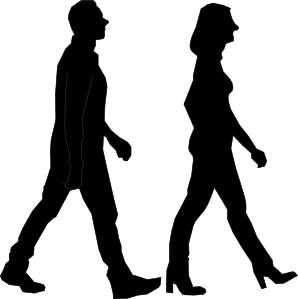 15 minutes presentation by Ms. Sue Minarik, RN on the benefits of walking & cardiovascular/muscular improvement.  [Come at 9:30 am and get your blood pressure, weight, BMI and body fat% measurements!]We will walk to PRI registered yard sale locations and return to the Penbrook Community Center.  Total walking distance will be about a mile.  Water & a light healthy snack will be provided to each participant (limited quantities)Participants may want to do their yard sale shopping before the walk while the selection is still good!  If not, bring a shopping bag along and shop as you walk!  *Penbrook Community Center – 150 S. 28th Street, Penbrook,  PA 17103